UNIVERSIDADE FEDERAL DE SERGIPE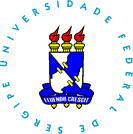 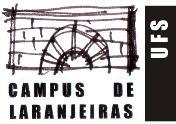 CAMPUS DE LARANJEIRASDEPARTAMENTO DE MUSEOLOGIAREQUERIMENTO DE SOLICITAÇÃO DE ORIENTAÇÃO DE TCC IINome do acadêmico(a): ______________________________________________________Matrícula: _________________________________________________________________Título do Projeto:____________________________________________________________Período: ____________________________Semestre de defesa do TCC:___________________________________________________Orientador(a): _____________________________________________________________Laranjeiras (SE), ____ de ________________ de 20___.________________________________                       __________________________________Assinatura do(a) acadêmico(a)                                  Assinatura do(a) Chefe de Departamento